Использование мнемотехники на этапе автоматизации звуков        Эффективным приёмом работы над звуками на этапе автоматизации является мнемотехника, т.е. техника, облегчающая запоминание и увеличивающая объём памяти путём образования искусственных ассоциаций. В своей работе я использую мнемодорожки чистоговорок и заучивания стихотворений. Не связанные, на первый взгляд, между собой картинки соединяются в сюжет, а сигнальные схематические изображения помогают активизировать мыслительные и мнестические процессы, позволяя ребёнку за несколько минут запомнить и даже рассказать небольшое стихотворение.           Мнемодорожки чистоговорок и скороговорок я успешно использую на индивидуальных, подгрупповых занятиях по автоматизации звуков.                     Увлёкшись этой идеей и зная, что повторение скороговорок особенно трудно даётся большинству детей, хочу предложить свои варианты мнемодорожек не только чистоговорок, скороговорок, но  и стихотворений          Подборку мнемодорожек я разделила на группы: автоматизация свистящих, автоматизация шипящих, автоматизация звуков Р, РЬ, Л, ЛЬ.Автоматизация свистящих звуковЧистоговоркиСА-СА-СА – меня ужалила оса, 
СО-СО-СО – стал мой нос как колесо,
СЫ-СЫ-СЫ – не боюсь я злой осы, 
СУ-СУ-СУ – я осу в руке несу! АСКА-АСКА – у Сани маска, 
УСКА-УСКА – у Сони блузка,
ОСКА-ОСКА – у Насти соска, 
ИСКА-ИСКА – у киски миска.Стихотворения для автоматизациисвистящих звуковСамокат я сам катаю, 
встану сам, сам разгоню.
Ну, а если сам сломаю,
сам его и починю.Мама Зои, мама Зины 
побывали в магазине.
Зое купили зайку,
а Зине мозаикуУ наседки, наконец, 
вылупился птенец.
Будет Петенька певец, 
как петух – его отец!Скороговорки для автоматизациисвистящих звуков Саня поймал сома с усами.Маленькому Сане мы купили сани, у Сани санки едут сами.У зайки Бубы заболели зубы. Кот Вася есть у Аси. Автоматизация шипящих звуковЧистоговоркиША-ША-ША – наша Даша хороша,
ШИ-ШИ-ШИ – Миша и Маша – малыши
ШЕ-ШЕ-ШЕ – мыши в шалаше,
ШО-ШО-ШО – говорю я хорошо!АШ-АШ-АШ – у Наташи карандаш,
ОШ-ОШ-ОШ – у Антошки нож,
УШ-УШ-УШ – малыш идёт в душ, 
ЫШ-ЫШ-ЫШ – в камышах мышь. ЖИ-ЖИ-ЖИ –очень острые ножи, 
ЖА-ЖА -ЖА – есть иголки у ежа,
ЖУ-ЖУ-ЖУ – я к ежу подхожу Стихотворения для автоматизации шипящих                                     звуков
Лягушка – попрыгушка, 
глазки на макушке.
Прячьтесь от лягушки 
комары и мушки!Кошка в окошке 
подушку шьёт,
Мышка в сапожках 
избушку метёт.Летом в клетке зоопарка медвежонку очень жарко.
Хорошо в жару такуюснять одёжку меховую.Ищет он застёжки, чтобы снять одёжки.     СкороговоркиУ кошки и у мышки ушки на макушке.Шапка да шубка, вот он наш Мишутка.У ежа – ежата, у ужа – ужата. Ежу на ужин мышонок нужен. 
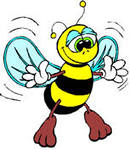 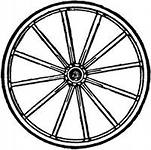 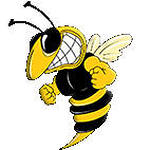 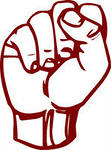 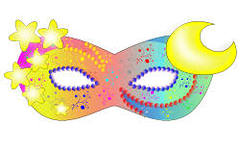 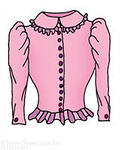 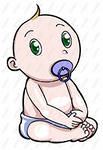 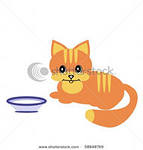 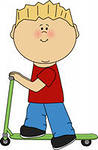 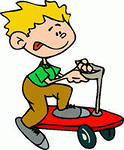 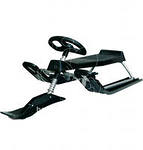 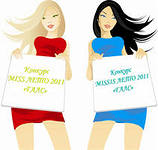 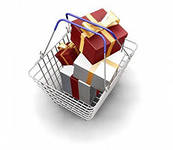 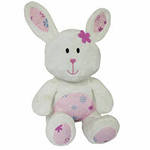 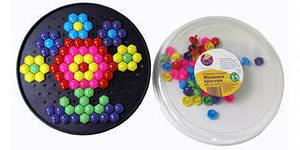 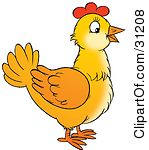 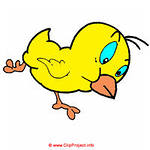 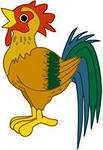 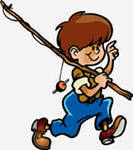 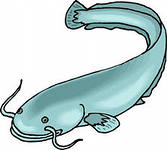 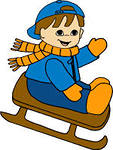 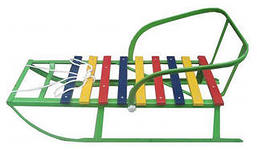 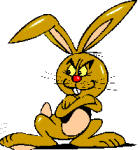 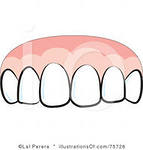 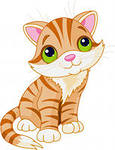 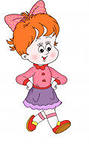 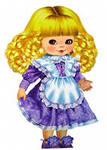 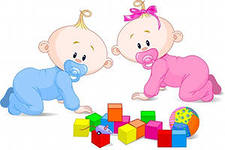 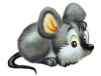 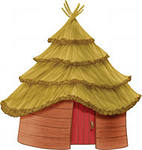 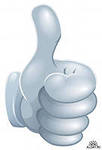 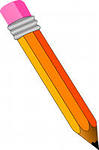 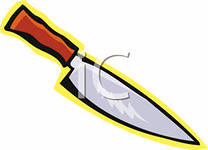 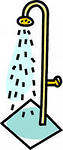 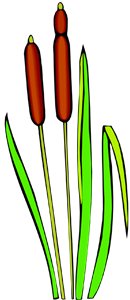 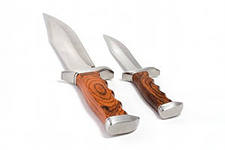 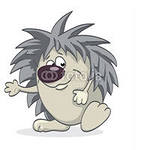 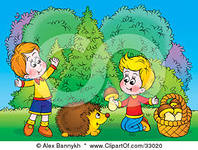 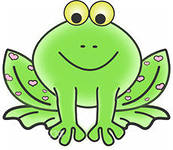 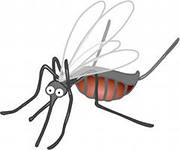 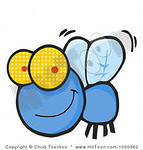 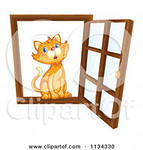 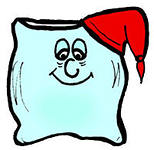 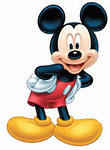 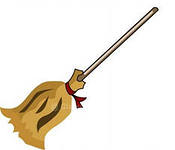 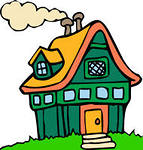 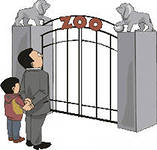 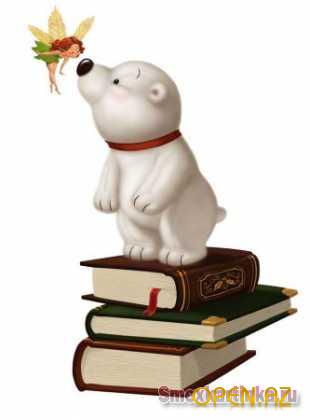 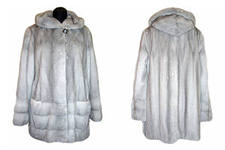 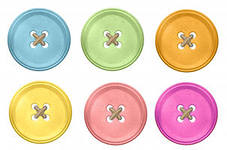 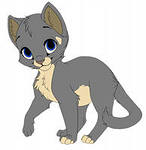 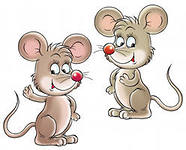 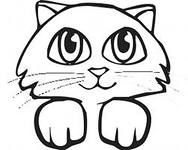 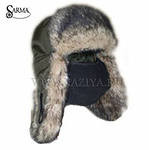 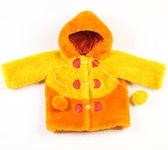 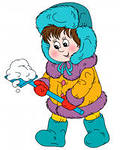 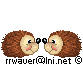 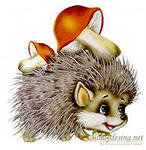 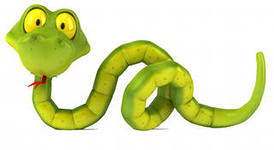 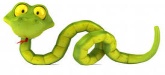 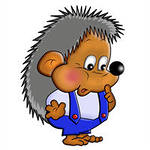 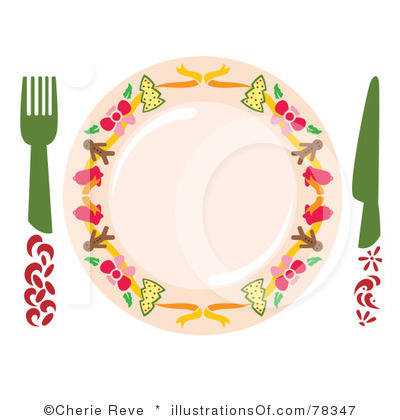 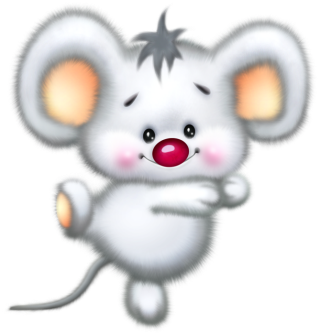 